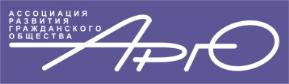 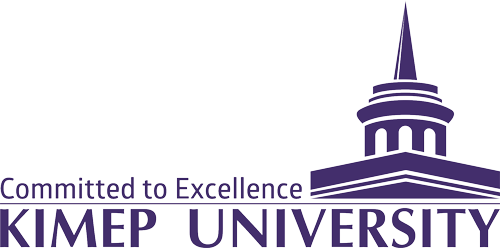 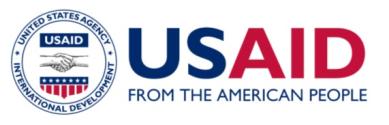 ARTICLE SUBMISSION GUIDELINES Insights into Development, 2017 Dear Colleagues,The Civil Society Development Association, ARGO will begin accepting articles for the annual book, Insights into Development. The book will be published as a part of the VIII annual International conference, Insights into Development, 2017. The last 20 years has seen information technologies enter all spheres of life, including civil society. In order to keep up with the times, and often to survive, CSOs must be able to promptly respond and adapt to the new changing environment. The ability for CSOs to find innovative solutions to challenging problems in the social sphere is a key factor to success. Therefore the VIII annual International Insights into Development conference and the complementing collection of articles within the book are devoted to innovations in civil society in Central Asia and Azerbaijan.  ARGO invites you to present your best practices, knowledge and research on innovation in civil society. The book will consist of two sections: Theoretical:  While writing an article, we suggest that you share ideas, analytical research findings and recommendations regarding the introduction and development of innovative approaches and instruments into CSO practice.  Best practices of introducing innovations into the social sphere: Please describe in detail any of the following:The innovative method used to solve a social problem, how it was applied, and the resulting outcome;The application of well-known and well-proven approaches in a new context, finding solutions new problems; The development and implementation of new methods that are breakthrough nature; and Meeting new challenges with non-standard solutions. Your experience may be useful for organizations and CSO leaders to develop and introduce innovations into the social sphere.  Technical requirements:Language: Only articles submitted in Russian and/or English will be accepted for publication.  Structure and Requirements: Article must comply with the following structure:Title of the article must be written in Russian or English;The author must include: full name, name of organization, city, and country;Articles with summaries submitted in both Russian and English will be given priority consideration;The article;List of references; andIf the article was previously published, please specify where and when.Format: ONLY submissions in an editable text format will be accepted. Articles in pdf format, scanned copies and fax messages will not be accepted. Images: Images are encouraged, attach them as a separate file in JPG format. Please do not include images into the the text. Mark in the text the location for images by using brackets around a file name. For example: (Image1.jpg, “Action in the park”). Small-sized, poor-quality images or images not conveying a meaning shall not be published. Articles will be accepted until June 1, 2017 by 18:00 Astana time by email: insightsconference@argonet.orgContact details: Nikita Kovalev, PR Manager  Address: 36, Zhandosov Str., Almaty, Republic of Kazakhstan E-mail: insightsconference@argonet.orgTel.: +7 (727) 250 27 87/88/ 89/ 90/ 91. Ext. 113Website: http://cso-central.asia